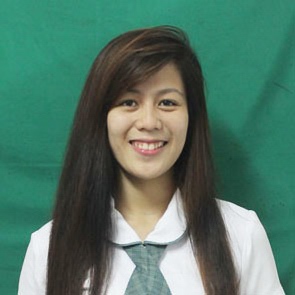 JHENINA JHENINA.339828@2freemail.com CAREER OBJECTIVEIntend to build a career and acquire skills and learning towards continuous growth and advancement and to use my skill in the best possible way for achieving the institution’s goal.PERSONAL PROFILEI am a person who is flexible, quick to pick up new skills and eager to learn from others. I am accustomed to working efficiently in a team oriented and a fast paced environment, also with proven communication skills and strong attention to details.PROFESSIONAL COMPETENCIESExcellent communication skills both in written and verbalMS Office ProficientPERSONAL COMPETENCIES Knowledge Retention Quick Response (Fast and Efficient)Friendly Works Well Within a Team Calm Under PressureWORK EXPERIENCEApril 6, 2015 – April 27, 2015			On – the – Job Trainee							Dianro Enterprises							Blk. 7, Lot 19 Agan North Phase 3General Santos CityJan. 16, 2014 – Mar. 15, 2015			Office Clerk							FEB Security & Investigative Agency							Door 5, Lariosa Building							General Santos CityJune 7, 2015 – August 18, 2016			Office Clerk							Dianro Enterprises							Blk. 7, Lot 19 Agan North Phase 3							General Santos CityEDUCATIONTertiary :						Holy Trinity College-General Santos City							Daproza Ave., General Santos City							Business Administration – Major in Financial ManagementNovember 2012 – October 2016							Notre Dame of Dadiangas University							Marist Ave., General Santos City							Bachelor of Science in Accountancy							June 2011 – October 2012Secondary:						Notre Dame of Kiamba							Brgy. Poblacion, Kiamba, Sarangani							2007 – 2011Elementary:						Kiamba Central Elementary School							Brgy. Poblacion, Kiamba, Sarangani							2001 – 2007RECOGNITIONS, TRAININGS AND SEMINARSOctober 2016					Team Building – Human Resource Mngt							NRC2 Garden and Hotel							General Santos CityDecember 2015					Seminar on “Extending your Financial 								Reach”							JCFAP Regional Convention							NDDU, General Santod City21st of July 2014					Lecture on “Office Procedures”							Room C-33							Holy Trinity College-General Santos City18th of July 2014	“Costumer Service Orientation”Room C-33							Holy Trinity College-General Santos CityAFFILIATIONSMember						Junior Financial Executive Club (JFEC)							Holy Trinity College-General Santos City							2012 – 2016Member						Enactus Organization							Holy Trinity College-General Santos City							2012 – 2016Member						Junior Philippine Institute ofAccountants (JPIA)Holy Trinity College-General Santos City							2012 – 2016PERSONAL DETAILSGender					FemaleAge						22Date of Birth					November 1, 1994Place of Birth 				Esperanza, Sultan KudaratNationality					FilipinoCivil Status					SingleHeight						5’4”Weight					51kg